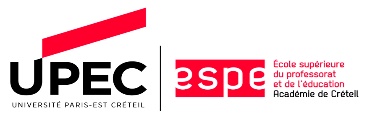 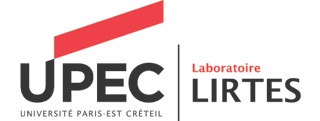 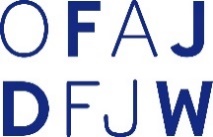 APPEL A COMMUNICATIONCOLLOQUE INTERNATIONALPorteurs du projet : - Frédérique MONTANDON, MCF UPEC, LIRTES, frederique.montandon@u-pec.fr.- Véronique FORTUN-CARILLAT, professeure à l’ESPE Créteil LIRTES, Mission recherche ESPE, veronique.fortun@u-pec.fr,- Pascal LAFONT, MCF UPEC, LIRTES, pascal.lafont@u-pec.fr - Bernd WAGNER, Professeur junior Université de Siegen, Wagner@erz-wiss.uni-siegen.de.Lieu UPEC-Créteil : Site du Mail des Mèches, 94000 CréteilA l’heure où la question de l'interculturel se pose dans la pratique des professionnels de l’enseignement, de la formation et de l’éducation, ce colloque vise à mieux comprendre les enjeux  contemporains de l’interculturalisme pris dans le sens de la « mobilité », de la diversité, et de l’ouverture. Dans ce contexte, les situations interculturelles impliquent que des individus, des groupes, des professionnels et des institutions, issus de différents univers se rencontrent, interagissent et éprouvent les ressources et les difficultés de la « mobilité » ainsi que les incitations et les obstacles à celle-ci.  En quoi l’expérience de la mobilité comme passage d’un lieu dans un autre implique une expérience de l’exclusion/inclusion, de la séparation, marginalisation/ intégration ? En quoi cette expérience de la mobilité comme transition temporelle fait surgir la question d’un remaniement identitaire, d’un temps de désarroi, d’étonnement, de surprise et d’un temps de reprise, de contrecoup, de réappropriation de soi ? En quoi cette expérience de la mobilité va initier un apprentissage transformateur ?Ce colloque vise à explorer les divers modes de rapport entre démarches de recherche et formation des enseignants et à interroger la place de la « mobilité », individuelle, interpersonnelle, collective, institutionnelle dans des contextes interculturels comme principe de développement des relations éducatives et des processus formateurs. En effet, articuler recherche et formation (initiale et continue) des enseignants c’est postuler la double dimension heuristique et pragmatique des différentes modalités de transition et de la formation à la recherche, et inversement de la recherche à la formation. Expérience transitionnelle d’un côté, enjeux épistémologiques de l’autre dans cette interdépendance entre recherche et formation qui amène à : se former par la recherche (effets formatifs de la recherche), se former à la recherche ;se former à l’éducation interculturelle par la confrontation avec des chercheurs de différents horizons et par la confrontation à d’autres logiques de fonctionnement ;se donner de nouveaux objets de recherche à partir des activités de formation ;être en recherche de mobilité linguistique, culturelle, disciplinaire, pour mieux coopérer avec d’autres, au sein d’environnements et de contextes différents dans une perspective écologique.Les notions de « mobilité », d’ouverture et d’apprentissages interculturels sont à prendre aux différents niveaux suivants :« mobilité » individuelle, physique, psychique (flexibilité cognitive, plasticité mentale) / rigidité, adhésivité, intolérance aux idées nouvelles ;« mobilité » interpersonnelle, centration sur l’autre, écoute de l’autre, réversibilité cognitive et émotionnelle, ouverture à l’autre/ auto centration, égocentrisme, manque de réciprocité ;« mobilité » collective, groupale, circulation de la parole, adaptabilité à l’évolution de l’environnement, modification des modes de configuration des sous-groupes, coopération intergroupes / repli sur soi, pétrification des relations ;« mobilité » disciplinaire : passer d’un champ disciplinaire à un autre ; pluridisciplinarité, interdisciplinarité, transdisciplinarité ; les concepts nomades ;​« mobilité » institutionnelle, statutaire, souplesse du fonctionnement institutionnel, possibilité de passer d’une institution à l’autre, partenariat institutionnel / cloisonnement, étanchéité, rigidification des règlements, immobilisme.L'objectif est d'élargir la réflexion sur les différentes formes de « mobilité » que peuvent prendre la confrontation à la différence et à d’autres types de culture au niveau spatial et temporel (échanges scolaires et universitaires, collaboration entre professionnels de cultures différentes, rencontres d’élèves « différents », etc.), au niveau cognitif (ouverture aux différences dans le vivre ensemble, dans l’analyse et l’observation des pratiques de recherche et processus de formation), au niveau culturel (culture professionnelle, culture de l’autre, culture d’entreprise, climat scolaire) et enfin au niveau institutionnel (autres modes de fonctionnement et autres systèmes éducatifs).  Il s’agira de cerner en quoi les expériences de la mobilité et de l’altérité peuvent agir sur les processus de transformation, des manières d’enseigner et d’apprendre, de former et de se former.Ce colloque s’articulera autour de quatre axes :Les rapports et apports de la recherche et de la formation : enjeux d’une coopération entre chercheurs, formateurs et professionnels de l’enseignement dans leurs dimensions heuristiques et pragmatiques.Les enjeux de la « mobilité » dans l’éducation culturelle : échanges scolaires, échanges universitaires et échanges professionnels ; Etat des lieux des organismes qui ont institué la mobilité comme principe éducatif et formateur. Les  effets de la « mobilité » pour la formation continue et initiale des enseignants : les rôles des échanges, de la mobilité, de l’ouverture et des apprentissages informels en contexte interculturel; recherche collaborative bi ou tri nationale ; recherche sur la formation des enseignants.Les enjeux de nouveaux espaces temps de rencontre de l’interculturel : les usages du numérique et Internet.Ces différents axes convoquent bien évidemment une pluralité d’approches : philosophique, anthropologique, sociologique, psychologique, écologique, pédagogique, etc.  Les communications portent sur un des axes précité. Comité scientifiqueComité d’organisation Propositions de communicationsLes contributions peuvent prendre la forme suivante : - communication de 20 minutes regroupées en ateliers thématiques. Les propositions pour les ateliers seront envoyées en fichier Word et comprendront un titre, 5 mots clés et un résumé ne dépassant pas 2000 signes, bibliographie comprise. Elles seront attachées à un courriel spécifiant clairement les noms, prénoms, affiliations scientifiques et institutionnelles du ou des auteurs ainsi que le titre de la communication.EchéancierDate limite de soumission des propositions : 1er mai 2016Réponse du comité scientifique : 30 juin 2016Les communications, dans leur version définitive, seront à nouveau expertisées, après le colloque, pour donner lieu à une publication des actes.Les propositions seront envoyées en fichier Word et comprendront un titre et un résumé ne dépassant pas 2000 signes, bibliographie comprise. Elles seront attachées à un courriel spécifiant clairement les noms, prénoms, affiliations scientifiques et institutionnelles du ou des auteurs ainsi que le titre de la communication.Les propositions doivent être adressées à l’adresse suivante :frederique.montandon@u-pec.fr.veronique.fortun@u-pec.fr,pascal.lafont@u-pec.fr Recherche et formation des enseignants :Défis de la « mobilité », stratégies d’ouverture et apprentissages interculturelsDu mercredi 5 octobre 2016 au vendredi 7 octobre 2016 12h00 Denis Alamargot, Professeur des Universités en Psychologie, Directeur adjoint de l'ESPE de l'académie de Créteil, laboratoire de rattachement CHArt.denis.alamargot@u-pec.frEloisa Alcocer, professeure à l'Université Autonoma de Yucatan – Mexiqueealcocer13@gmail.comValérie Barry, formatrice pour l’ASH, ESPE de Créteil, maître de conférences en Sciences de l’Éducation, UPEC, laboratoire de rattachement LIRTESvalerie.barry@u-pec.frAnne Cécile Begot, Maître de conférences en sociologie, UPEC, laboratoire de rattachement LIRTESanne-cecile.begot@u-pec.frChristiane Binet-Montandon, Professeure émérite en sciences de l’éducation, UPEC, LIRTES.montandon@u-pec.frChristine Delory-Momberger, Professeur en Sciences de l’Education, Pars 13, EXPERICE.christine.delory@lesujetdanslacite.comJulie Demeslay, Maître de conférences, sociologie du sport, Paris Ouest Nanterre La Défense, laboratoire de rattachement CeRSM.j.demeslay@u-paris10.frDominique Groux, professeur émérite en sciences de l’éducation, université des Antilles et de la Guyane (UAG), CRILLASHdominiquegroux@yahoo.frMarianne Krüger Potratz, professeure émérite à l'université de Münster.potratz@me.comPascal Lafont, Maître de conférences en sciences de l’éducation, UPEC, LIRTESpascal.lafont@u-pec.frEddy Cesar Leberger, professeur à l'Université Qusiqueya – Haïtilebergerhaiti@yahoo.frCamilo Madriaga, professeur à l'Université Del Norte Barranquilla – Colombiecmadaria@uninorte.edu.coJürgen Mertens, Professeur des universités, Pädagogische Hochschule Ludwigsburg, Institut für Sprachen - Abt. Französisch, Ludwigsburg.mertens@ph-ludwigsburg.deCésar Moreno, professeur à l'Unviersité de Caldas – Colombiecmorenobaptista@gmail.comFrédérique Montandon, Maître de conférences en Sciences de l’Education, UPEC, LIRTESfrederique.montandon@u-pec.frDavid Matheson, Senior Lecturer in Education, Leeds Beckett University.djmatheson@icloud.comValérie Melin, Maître de conférences en sciences de l’éducation, Université de Lille 3, laboratoire de rattachement Proféor-CIREL.valerie.melin@univ-lille3.frIvana Padoan, professeure à l'Université de Venise - Italie ipadoan@univ.itMarcel Pariat, Professeur en Sciences de l’Education, UPEC, LIRTESpariat@u-pec.fr Thérèse Roux Pérez, Professeur des Universités, Université Paul Valéry Montpellier, LIRDEF.Therese.perez-roux@univ-montp3.frCarla Schelle, Professeur en didactique, Université de Mainz en Allemagne.schelle@uni-mainz.deMichèle Venet, Professeure, Faculté d’Education, SherbrookeMichele.Venet@USherbrooke.caBernd Wagner, Professeur junior Université de Siegen en Allemagne.Wagner@erz-wiss.uni-siegen.deAnne Cécile Begot, Maître de conférences en sociologie, UPEC, LIRTESanne-cecile.begot@u-pec.frVéronique Fortun-Carillat, formatrice pour l’ASH, ESPE de Créteil, UPEC, doctorante en sciences de l’éducation, LIRTES. veronique.fortun@u-pec.frTifenn Jego, assistante d'équipes de recherche CEDITEC et LIRTEStifenn.jego@u-pec.frPascal Lafont, Maître de conférences en sciences de l’éducation, UPEC, LIRTESpascal.lafont@u-pec.frpascal.lafont@u-pec.frBrigitte Leclaire, docteure en sciences de l'éducation, conseillère pédagogique, maître formateur, UPEC, LITRES.brigitte.leclaire@ac-nancy-metz.frFrédérique Montandon, Maître de conférences en Sciences de l’Education, UPEC, LIRTESfrederique.montandon@u-pec.frAlexandre Ployé, formateur et responsable des formations pour l’ASH à l’ESPE de Créteil, UPEC, doctorant en sciences de l’éducation, CIRCEFT alexandre.ploye@u-pec.frLaura Vidal, doctorante en sciences de l’éducation, UPEC, LITRES.lenguaraces@gmail.com